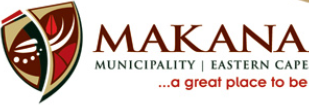 TENDER OPENING REGISTERTENDER NO		: 22/2014TENDER DESCRIPTION	: Supply, Delivery and Installation of High Mast LightsCLOSING DATE		: 29 January 2015TIME			: 12h00NONAME OF COMPANY1.Ibhubesi Powerlines2.Servelec3.M L Nkosi Electrical Contractors cc